VOLO  OBD-2 HHO ENCHANGER ÇİPİ KURULUM TALİMATIOBD-2 soketi araçlarda genelde direksiyon alt kısmındadır. Soketi yerinden sökünüz. Kablo takılı olan soketlerini tesbit edip bir yere not ediniz. Daha sonra www.cyberenerji.com sitesinden Yakıt kontrol cihazları bölümüne , oradanda OBD-2 performans çipi bölümüne giriniz. Açılan sayfada inceleye tıklayınız. Resimde soket üzerinde not aldığınız soket numaralarını işaretleyiniz. Done tuşuna basınız. Resimde hangi renk kablonun hangi sokete bağlanacağı görülecektir. Alt kısımdada yazılı olarak yazacaktır. Mümkünse bir çıktı alıp bağlantı esnasında yanınızda bulundurunuz.OBD-2 Soket resmi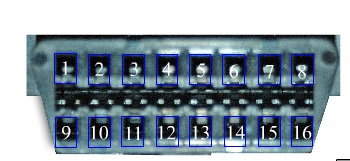 Kabloları mutlaka verilen ekleme parçaları ile portun kablolarına ekleyiniz. Ekstra soket takmayınız.Montaj bittikten sonra araç kontağını açın. Çipin ışıkları yanacak. Araç motorunun sıcak olmasına dikkat ediniz. Hidrojen sistemini çalıştırınız. Araç rölantide çalışırken çipin reset düğmesine ince bir tornavida ile basıp bırakınız. Çipin data ışığı yanıp sönmeye başlayacak. Bu esnada araç ecunuzdan gerekli verileri alarak kendini kalibre edecektir. Bu işlem yaklaşık 1-3 dakika kadar sürebilir. Bu esnada araca gaz vermeyiniz.rölantide çalışmaya devam etsin. Data ışığı söndüğünde kontağı kapatınız. Yaklaşık 5-10 saniye sonra çipin tüm ışıkları sönmesi gerekir. Bazı araçlarda kontak kapalı ikende araç ecusu işlem yaptığından çipin ışıkları hemen sönmez. Araç kontağını kapadıktan sonra ışıklar hemen sönmüyorsa aracı kilitleyip 5-10 dakika bekleyin ışıklar sönecektir. Sadece kırmızı ışık birkaç saniyede bir çok kısa yanıp sönecektir. Eğer yine ışıklar sönmüyorsa yaptığınız bağlantılarda yanlışlık olabilir kontrol ediniz.Çipin tam verimle çalışması için 200km yol yapılması gerekir. Bu mesafe doluncaya kadar tam net sonuç belli olmayabilir. Çipin elektriği hiçbir zaman kesilmemelidir. Elektrik her kesildiğinde çip yeniden kalibre olacaktır. Yani yeniden 200km yol yapılması gerekecektir.Bu çipin hidrojen kullanmayan araçlardada yakıt tasarrufu veya perormans için kullanımı mümkündür. (ayrı programlar yüklenmektedir). Normal araçlarda %15-18 arası yakıt tasarrufu ve 10hp kadar güç artışı sağlamaktadır. Aracınızı değiştirdiğinizde farklı bir araçta kullanmak isterseniz bize göndermeniz halinde ücretsiz olarak yeni aracınıza gore programlayabiliriz. www.gittigidiyor.com/hobidevreci  adresinden temin edebilirsiniz.Cyber Enerjiwww.cyberenerji.com